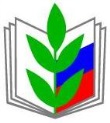 ПРОФСОЮЗ РАБОТНИКОВ НАРОДНОГО ОБРАЗОВАНИЯ И НАУКИ РОССИЙСКОЙ ФЕДЕРАЦИИ(ОБЩЕРОССИЙСКИЙ ПРОФСОЮЗ ОБРАЗОВАНИЯ)Курская областная организацияПрезидиум областной организации ПрофсоюзаПОСТАНОВЛЕНИЕО назначении Профсоюзной стипендии студентам–профсоюзным активистамс февраля по июль 2019 года Металиченко С.С.В соответствии с решением президиума Курского обкома Профсоюза работников народного образования и науки от 26 февраля 2014 г., Положением о профсоюзной стипендии Курской областной организации Профсоюза работников народного образования и науки, на основании представленных профкомами образовательных организаций  высшего  образования и профессиональных образовательных организаций материаловПрезидиум обкома ПрофсоюзаП О С Т А Н О В Л Я Е Т:1. Назначить Профсоюзную стипендию следующим студентам: 2. Обкому Профсоюза:- подготовить сертификаты на получение Профсоюзной стипендии;- выплачивать стипендии на расчетные счета первичных профсоюзных организаций в установленном порядке за счет средств бюджета Курской областной организации Профсоюза работников народного образования и науки РФ с 01 февраля по 31 июля 2019 года ежемесячно в размере 1600 рублей для первичных профсоюзных организаций студентов  образовательных организаций  высшего  образования и 1000 рублей для первичных профсоюзных организаций студентов профессиональных образовательных организаций.3. Председателям первичных профсоюзных организаций Курского государственного университета Н.Ю. Татаринцевой, Юго-Западного государственного университета И.В. Полищуку, ОБПОУ «Курский педагогический колледж» Н.В. Карпиловой, ОБПОУ «Обоянский педагогический колледж» М.В. Жуковой, ОБПОУ «Рыльский социально-педагогический колледж» В.И. Жидких, ОБПОУ «Курский автотехнический колледж» С.В. Тимониной, ОБПОУ «Советский социально-аграрный техникум им. Клыкова» Л.В. Козловой: - обеспечить торжественное вручение сертификатов на получение Профсоюзной стипендии стипендиатам;- производить непосредственную выплату профсоюзных стипендий строго в соответствии с Положением.4. Контроль за выполнением постановления возложить на зам. председателя обкома Профсоюза Металиченко С.С.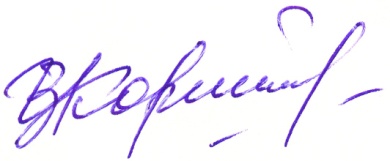 Председатель областнойорганизации Профсоюза							И.В. Корякина     14 февраля 2019г. г. г. Курск          № 22№Наименование ОУРуководитель ОУ и председатель ППО Кандидаты на назначение профсоюзной стипендии1Курский государственный университетХудин А.Н.Татаринцева Н.Ю.- Капустина Татьяна Сергеевна - студентка 3 курса факультета теологии и религиоведения, председатель культурно-массовой комиссии профкома студентов; - Падий Валерия Владимировна - студентка 2 курса дефектологического факультета, зам. председателя культурно-массовой комиссии профкома студентов2Юго-Западный государственный университетЕмельянов С.Г.Полищук И.В.- Березникова Анастасия Евгеньевна – студентка группы ЮР-72б 2 курса юридического факультета, председатель правовой комиссии профкома студентов;- Данышев Руслан Владимирович – студент группы ТТ-61б 3 курса механико-технологического факультета, член культурно-массовой комиссии профкома студентов3ОБПОУ  «Курский педагогический колледж»Бондарева О.И.Карпилова Н.В.Патрикеева Валерия Андреевна - студентка           3 «б» группы специальности «Преподавание в начальных классах», профорг группы4ОБПОУ «Обоянский педагогический колледж»Бакаушина И.А.Жукова М.В.Егорова Анастасия Владимировна – студентка 3 курса отделения «Дошкольное образование», член профкома - ответственный за культурно-массовую работу5ОБПОУ «Рыльский социально-педагогический колледж» Ильина О.А.Жидких В.И.Дорышева Марина Сергеевна - студентка 4 курса специальности «Преподавание в начальных классах», профорг группы6ОБПОУ «Курский автотехнический колледж»Салтанов А.В.Тимонина С.В.- Катков Никита Владимирович - студент 2 курса группы 2-2 по специальности «Автомеханик», член художественного сектора  профкома;- Иванов Никита Сергеевич - студент 3 курса группы ТО-32 по специальности «Техническое обслуживание и ремонт автомобильного транспорта», член рейтинговой комиссии, художественного и волонтерского секторов  профкома7ОБОПУ «Советский социально-аграрный техникум им. В.М.Клыкова»МироновА.Д.Козлова Л.В.Шеметюк Иван Петрович - студент 3 курса, профорг группы 31, специальность «Коррекционная педагогика в начальном образовании»